        DEMANDE D'ADHESION SAISON 2022 – 2023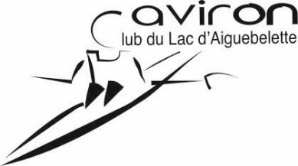 www.avironaiguebelette.frPièces à fournir 	1 photo d’identité 	1 certificat médical de non contre-indication à la pratique de l’aviron (compétition/entrainements)	1 certificat de natation (ou attestation)Carte « PASS’ REGION » 	OUI   	montant : ……………….€ 	N° de la Carte :……………………	NON AUTORISATION MAJEURS => (Cases à cocher) Je m’engage à respecter les consignes, les règlements et les statuts de l’Aviron Club du Lac d’Aiguebelette (ACLA) Déclare savoir nager et m’immerger dans l’eau (piscine, lac, rivière) et dégage l’Aviron Club du Lac d’Aiguebelette de toutes responsabilités en cas d’accident –Brevet de natation 25m souhaitable, délivré par un maitre-nageur). Autorise l’ACLA à reproduire et à diffuser, directement ou par l’intermédiaire de tiers, les photographies me représentant ainsi qu’à exploiter ces clichés, sous toute forme et sur tous supports y compris dans le cadre la promotion du club et de ses activités. Le droit d’exploiter les photographies comprend notamment : les documents de communication physique ou numérique (brochures, cartes de visite, papier à en-tête, affiches, newsletter, site Internet, bannières, vidéo, articles de presse, annonces publicitaires…). Date :                                                         Signature :                                     AUTORISATION DES PARENTS POUR LES MINEURS => (Cases à cocher)Je soussigné(e) Mr. Mme :  .. ………………………………………………..................................Représentant(e) légal(e) de : ……………………………………………….................................. Atteste que mon enfant mineur sait nager 25 m et s’immerger (piscine, lac, rivière) et dégage l’ACLA en cas d’accident. Autorise mon enfant à participer aux entrainements, stages, déplacements compétitions organisés par le club d’aviron ACLA. Autorise l’Aviron Club d’Aiguebelette à reproduire et à diffuser, directement ou par l’intermédiaire de tiers, les photographies représentant mon enfant ainsi qu’à exploiter ces clichés, sous toute forme et sur tous supports y compris dans le cadre la promotion du club et de ses activités. Le droit d’exploiter les photographies comprend notamment : les documents de communication physique ou numérique (brochures, cartes de visite, papier à en-tête, affiches, newsletter, site Internet, bannières, vidéo, articles de presse, annonces publicitaires…). Autorise le responsable de l’encadrement en cas d’urgence, à prendre les mesures nécessaires à la santé de mon enfant selon les prescriptions du médecin consulté.*En cas de déplacement extérieur une participation sera demandée.Date :                                                    Signature représentant(e) légal : Le règlement doit être fait à l’ordre de l’ACLA / Nombre de chèques : ………  Montant : ……….€ ………€ ……….€ (3 maxi)L’aviron Club du Lac d’Aiguebelette traite les données recueillies pour le suivi administratif de votre adhésion au club. Pour en savoir plus sur la gestion de vos données personnelles et pour exercer vos droits, reportez-vous aux informations sur notre site internet : www.avironaiguebelette.frInformations relatives au licencié :Informations relatives au licencié :Informations relatives au licencié :Informations relatives au licencié :Informations relatives au licencié :Informations relatives au licencié :Nom : Prénom : Prénom : Prénom : Prénom : N° de licence :Né le :Genre H   F Genre H   F Genre H   F Profession : Profession : Adresse :Adresse :Adresse :Adresse :Adresse :Adresse :Code postal :Code postal :Ville :Ville :Ville :Ville :Téléphone :Mail :  Mail :  Mail :  Mail :  Mail : Pour les Mineurs et étudiants : Pour les Mineurs et étudiants : Pour les Mineurs et étudiants : Pour les Mineurs et étudiants : Pour les Mineurs et étudiants : Pour les Mineurs et étudiants : MèreNom et prénom : Téléphone : Mail : Profession : MèreNom et prénom : Téléphone : Mail : Profession : MèreNom et prénom : Téléphone : Mail : Profession : Père : Nom et prénom : Téléphone : Mail : Profession : Père : Nom et prénom : Téléphone : Mail : Profession : Père : Nom et prénom : Téléphone : Mail : Profession : Tarif saison 2022/2023 : cotisation club + licence FFA + assuranceTarif saison 2022/2023 : cotisation club + licence FFA + assuranceTarif saison 2022/2023 : cotisation club + licence FFA + assuranceTarif saison 2022/2023 : cotisation club + licence FFA + assuranceTarif saison 2022/2023 : cotisation club + licence FFA + assuranceTarif saison 2022/2023 : cotisation club + licence FFA + assuranceBenjaminsMinimesJ13/J14CadetsJ15/J16JuniorsJ17/J18Séniors - 23 ansEtudiantsSéniors/ Loisirs /Vétérans200€245€245€245€245€290€